Проверка на рынках по применению ККТ продолжается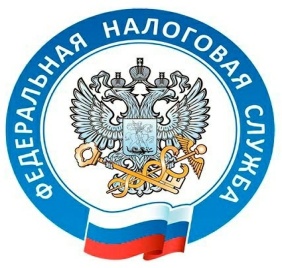  Межрайонная ИФНС России № 5 по Кировской области напоминает, что продолжается масштабная работа в рамках Отраслевого проекта Федеральной налоговой службы, целью которого является обеление розничной рыночной торговли, в частности, обязательная регистрация предпринимателей, ведущих деятельность в данной сфере, и обязательное применение контрольно-кассовой техники.На территории Яранского, Кикнурского, Тужинского, Санчурского района на сегодняшний день на объектах розничной рыночной торговли (рынки, ярмарки и иные) осуществляют торговлю 115 предпринимателей. Если в начале проекта налоговики ограничивались проведением разъяснительной работы, то с марта 2021 года в отношении лиц, продолжающих нарушать закон, проводятся проверки. На сегодняшний день выявлено 5 нарушителей в данной сфере, в отношении их  вынесены постановления о привлечении к административной ответственности. В связи с этим обращаем внимание предпринимателей, осуществляющих деятельность в сфере рыночной торговли, на недопустимость нарушений во избежание привлечения к административной ответственности. В частности, при неприменении контрольно-кассовой техники (ККТ) на индивидуальных предпринимателей может быть наложен штраф в размере от ¼ до ½ суммы расчета без применения ККТ, но не менее 10 000 рублей; на организации – штраф в размере от ¾ до одного размера суммы расчета без применения ККТ, но не менее 30 000 рублей (ч.2 ст.14.5 КоАП РФ).Применение ККТ с нарушением порядка регистрации, порядка, сроков и условий ее перерегистрации, порядка и условий ее применения (например, отсутствие обязательных реквизитов в чеке или их неверное указание) может быть наложено предупреждение либо штрафы на индивидуальных предпринимателей - от 1 500 до 3 000 рублей, на организации от 5 000 до 10 000 рублей (ч.4 ст.14.5 КоАП РФ).  Невыдача покупателю кассового чека или бланка строгой отчетности либо ненаправление клиенту этих документов в электронной форме для ИП влечет предупреждение или штраф в размере 2 000 рублей; для организаций – предупреждение или штраф в размере 10 000 рублей (ч.6 ст.14.5 КоАП РФ).С целью предотвращения нарушений в сфере рыночной торговли сотрудники налоговых органов проводят систематическую информационно-разъяснительную работу. В начале октября 2021 года сотрудниками налоговой инспекции было организовано индивидуальное информирование предпринимателей, осуществляющих торговлю на рынках. Они вручили каждому предпринимателю листовки с информацией об обязательности применения ККТ и пробивания кассового чека при каждом расчете с покупателем.Напоминаем, что сам покупатель может быстро и удобно с помощью смартфона проверить корректность и подлинность выданного чека и направить в ФНС России жалобу на обнаруженное нарушение. Для этого достаточно скачать разработанное налоговой службой бесплатное мобильное приложение «Проверка чека» и просканировать QR-код, нанесенный на чек. Начальник, советник государственнойгражданской службы 1 класса						 Л.Г.ЗайцеваС.В.Кислицына(83367) 2-20-98 